Министерство образования и науки Российской ФедерацииФедеральное государственное автономное образовательное учреждение высшего профессионального образования«СЕВЕРО-ВОСТОЧНЫЙ ФЕДЕРАЛЬНЫЙ УНИВЕРСИТЕТ ИМЕНИ М.К.АММОСОВА»«УТВЕРЖДАЮ»:Директор Института А.Е. Кулаковского СВФУ_______________ Л.Р. Кулаковская«__» _____________ 2016 г.ОТЧЕТо научной деятельности Института А.Е. Кулаковского СВФУза 2015 год«УТВЕРЖДЕНО»:на заседании НТС СВФУот 19.02.2016 г.Протокол №2Институт А.Е. Кулаковского – Өксөкүлээх Өлөксөй является научно-образовательным структурным подразделением Федерального государственного автономного образовательного учреждения высшего профессионального образования «Северо-Восточный федеральный университет имени М.К. Аммосова». Институт А.Е. Кулаковского создан приказом ректора СВФУ Е.И. Михайловой № 97-ОД от 2 сентября 2010 года на базе научно-исследовательской лаборатории «Изучение художественного и научного наследия А.Е. Кулаковского».В соответствии с утвержденным расписанием в структуре института 5,5 сотрудников, из которых 5 сотрудников работают по основной категории и 0,5 по внутреннему совмещению.Квалификация научного уровня коллектива института определяется следующими показателями: докторов наук – 1 чел., кандидатов наук – 2 чел., аспирант – 1 чел.Научно-исследовательская деятельность Института А.Е. Кулаковского ведется в рамках программ федерального, регионального и вузовского уровня, в соответствии с комплексным планом основных мероприятий к 150-летию А.Е. Кулаковского и по распространению его идей среди населения на 2012-2027 гг. Деятельность Института А.Е. Кулаковского ведется по двум стратегическим направлениям:1. Комплексное исследование художественного и научного наследия А.Е. Кулаковского (1877-1926), мыслителя и просветителя, основоположника якутской художественной литературы и многих направлений науки Якутии.  Цели и задачи: Подготовка академического издания полного собрания сочинений А.Е. Кулаковского в 9 томах. Организация и проведение регулярных научных конференций, круглых столов, семинаров по проблемам наследия А.Е. Кулаковского в контексте духовной культуры России.2. Проблемы текстологии и литературной критики в изучении истории якутской литературы: фундаментальные и прикладные исследования текстов классических произведений и наследия особо значимых авторов, литературного процесса Якутии в ракурсе вопросов сравнительного литературоведения.Цели и задачи: Выполнение научных исследований и экспериментальных разработок по вопросам генезиса и становления жанров, художественных особенностей национального стиля, транскультурной модели авторской идентичности на материалах анализов оригинальных текстов на якутском и русском языках.Миссия Института А.Е. Кулаковского СВФУМиссия Института А.Е. Кулаковского СВФУ заключается в осуществлении научно-исследовательской, образовательной, культурно-просветительской деятельности для сохранения и развития культуры народов Северо-Востока России через современные аспекты изучения научного и художественного наследия основоположника якутской литературы, ученого и мыслителя Алексея Елисеевича Кулаковского – Өксөкүлээх Өлөксөй и др. Приоритетные задачи в 2015 годуПодготовка к изданию II тома Академического полного собрания сочинений А.Е. КулаковскогоПодготовка и издание материалов всероссийских конференцийПеревод произведения А.Е. Кулаковского на японский языкОрганизация в Год литературы совместного проекта с ОАО РИНХ «Сахамедиа» по подготовке и изданию малоформатной книги А.Е. Кулаковского для 45-го экипажа МКС и чтение его произведений в космосеПодготовка и издание I тома произведений А.Е. Кулаковского для массового читателяОткрытие мемориала А.Е. Кулаковского – Өксөкүлээх Өлөксөй в местности Аһыкай Онхойского наслега Верхневилюйского улусаИсточники финансирования НИР за 2015 годРаспределение финансирования НИР в 2015 годуУчастие в конкурсах и грантах в 2015 годуНаучные публикацииСборники научных трудовЗа отчетный год в рамках исполнения приоритетной задачи на 2015 год подготовлены и изданы два сборника материалов Всероссийских конференций:Проблемы национальной литературы: художественные поиски второй половины XX в. и современность: материалы Всероссийской научной конференции, посвященной 100-летию со дня рождения писателя, учителя, фольклориста Р.А. Кулаковского (г. Якутск, 18–19 июня 2014 г.) – Новосибирск: Наука, 2015. – 428 с.Сборник материалов конференции напечатан в Сибирской издательской фирме «Наука» в количестве 300 экз. Материалы конференции изданы благодаря финансированию от Министерства образования Республики Саха (Якутия) и Государственного бюджетного учреждения «Академия наук Республики Саха (Якутия)»В статьях рассмотрены жизнь и творчество Р.А. Кулаковского, художественное наследие которого исследуется в рамках литературного процесса второй половины XX века. Ряд авторов освещают проблемы литературы народов Российской Федерации и стран СНГ, анализируют произведения различных поэтов и прозаиков в контексте социально-философской интерпретации текста.Историко-культурное пространство Якутии в первой трети XX века: Материалы Всероссийской научной конференции, посвященной 100-летию прибытия в г. Вилюйск основоположника якутской художественной литературы, ученого и мыслителя А.Е. Кулаковского (г. Вилюйск, 26-27 марта 2013 г.) – Якутск: Издательский дом СВФУ, 2015. – 282 с.Сборник материалов конференции напечатан в Издательском доме СВФУ в количестве 300 экз. Материалы конференции изданы благодаря финансовой поддержке Муниципального района «Вилюйский улус (район)» Республики Саха (Якутия).Сборник материалов Всероссийской научной конференции составлен на основе включенных в программу докладов, где раскрываются актуальные вопросы и современные аспекты исследования художественного и историко-культурного наследия А.Е. Кулаковского. В представленных статьях рассматриваются вопросы социально-экономической и культурной модернизации начала ХХ века, получивших отражение в жизни и творчестве А.Е. Кулаковского.Научно-популярные книгиВо имя достижения культурно-просветительских целей, для сохранения и развития культуры народов Арктики, а также для популяризации творческого наследия выпущены научно-популярные книги:А.Е. Кулаковский. Алгыс. Составитель Л.Р. Кулаковская. – Якутск: Медиахолдинг «Якутия», 2015. – 304 с.Сборник произведений великого якутского писателя-философа Алексея Кулаковского выпущен в специальном формате ОАО «Медиа-холдинг Якутия» и ОАО «РИИХ Сахамедиа». На 300 страницах небольшой книги уместились четыре известных произведения писателя: «Байанай Алгыһа» («Заклинание Байаная»), «Ойуун түүлэ» («Сон шамана»), «Хому» и «Саха интеллигенциятыгар сурук» (Письмо «Якутской интеллигенции»).Полное собрание сочинений А.Е. Кулаковского. I том. Поэтические произведения. Ырыа-хоhоон. Составитель Л.Р. Кулаковская. – Якутск: Национальное книжное издательство «Бичик» РС(Я), 2015. – 384 с.В I том поэтических произведений А.Е. Кулаковского вошли ранее напечатанные материалы и впервые изданные 4 стихотворения из художественного наследия основоположника якутской литературы. Том содержит исторические комментарии. Книга выпущена в рамках серии «Классики якутской литературы» в количестве 2000 экз.Статьи в научных журналахСтатьи в сборниках конференцийСотрудничество с научными учреждениями и вузамиВпервые поэма Алексея Елисеевича Кулаковского «Сон шамана» переведена на японский языкВ японском журнале Culture & Language издана поэма основоположника якутской литературы А.Е. Кулаковского «Сон шамана». Перевод поэмы реализован в рамках Года литературы в России и соглашения о сотрудничестве университета Саппоро (Япония) с Северо-восточным федеральным университетом имени М.К. Аммосова.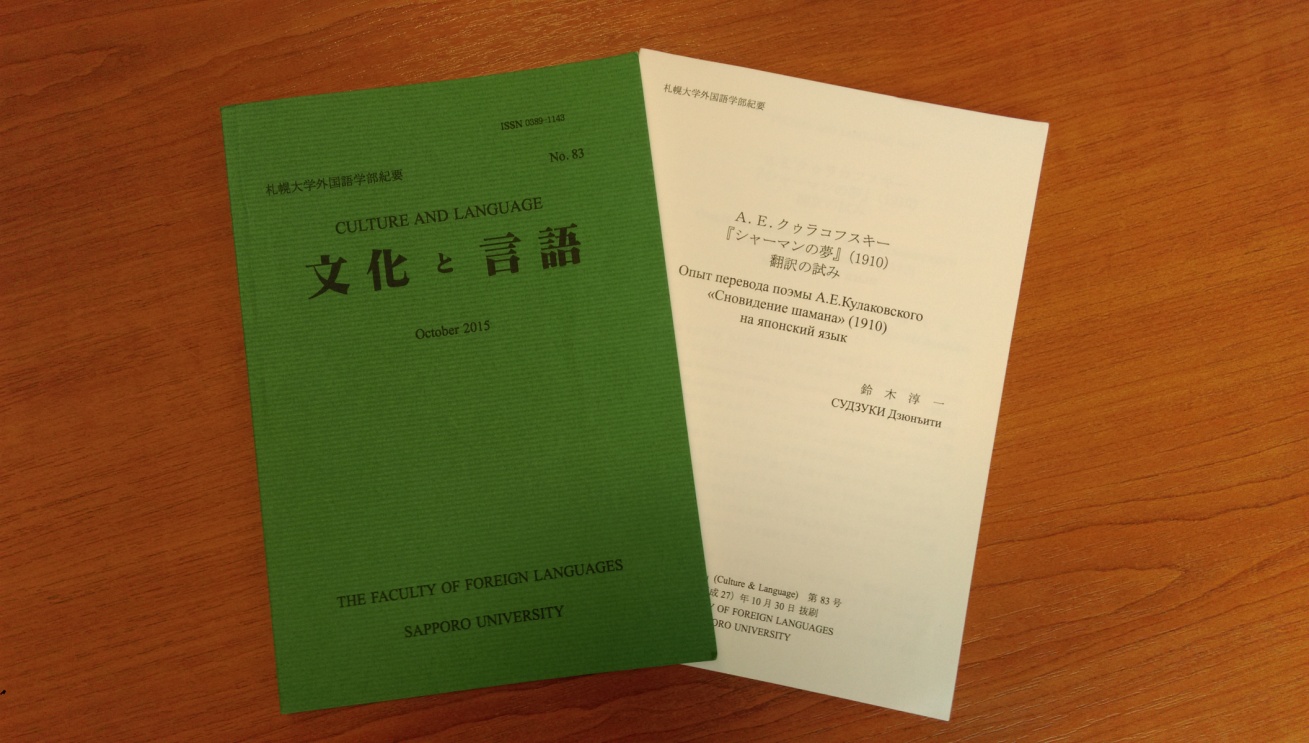 «Наследие А.Е. Кулаковского становится частью мирового сообщества. Думаю этот перевод как важное историческое событие не только для жизни всей республики, но и для всей мировой общественности станет началом перевода произведений классиков якутской литературы на языки народов мира», – отметила директор Института А.Е. Кулаковского СВФУ Людмила Кулаковская.Над переводом работал проректор университета Саппоро (Япония), профессор Дзюнъити Судзуки. Подготовительную работу в тесном взаимодействии провели заведующий кафедрой русского языка, профессор университета Саппоро В.Н. Жданов, директор Института А.Е. Кулаковского СВФУ, кандидат филологических наук Л.Р. Кулаковская, заместитель директора Р.Р. Ноговицын и ведущий специалист института А.П. Ноговицын. В будущем планируется перевести на японский язык другие известные произведения А.Е. Кулаковского.Подготовка II тома Академического полного собрания сочинений А.Е. КулаковскогоСписок фондов архивов, просмотренных в процессе работы над II томом Академического полного собрания сочинений А.Е. КулаковскогоЯкутский национальный архив РС(Я)Якутское областное управление, Ф.12-и. Просмотрено 60 делВерхоянский окружной исправник, Ф.26-и. Просмотрено 21 делВерхоянское окружное полицейское управление, Ф.25-и. Просмотрено 17 делЯкутское окружное полицейское управление, Ф.15-и. Просмотрено 70 делЯкутское городское полицейское управление, Ф.168-и. Просмотрено 65 делВерхоянский городской староста, Ф.175-и. Просмотрено 54 делВилюйское городское управление, Ф.170-и. Просмотрено 23 делВилюйский городской староста, Ф.176-и. Просмотрено 55 делЯкутская городская управа, Ф.165-и. Просмотрено 47 делВерхоянская инородная управа, Ф.32-и, Ф.1228-р. Просмотрено 27 делЖиганская инородная управа, Ф.37-и. Просмотрено 45 делУсть-Янская инородная управа, Ф.49-и. Просмотрено 77 делМархинская инородная управа, Ф.42-и. Просмотрено 80 дел Хочинская инородная управа Ф.50-и. Просмотрено 51 делБатурусская инородная управа, Ф.29-и. Просмотрено 615 делБорогонская инородная управа, Ф.31-и. Просмотрено 123 делВосточно-Кангаласская инородная управа, Ф.40-и. Просмотрено 32 делМегинская инородная управа, Ф.43-и. Просмотрено 34 делТаттинская инородная управа, Ф.48-и. Просмотрено 39 делГолова семи Кангаласских бродячих тунгусских родов, Ф.158-и. Просмотрено 19 делЯкутский окружной суд, Ф.192-и. Просмотрено 103 делЯкутская почтово-телеграфная контора, Ф.355-и. Просмотрено 60 делИнспектор народных училищ, Ф.288-и. Просмотрено 160 дел Якутское реальное училище, Ф.292-и. Просмотрено 159 делЯкутское отделение Императорского русского географического общества, Ф.490-и. Просмотрено 52 делаЯкутская духовная консистория, Ф.226-и. Просмотрено 40 делЯкутская духовная семинария, Ф.283-и. Просмотрено 20 дел,Управление по делам искусств, Ф.Р-1006. Просмотрено 102 делаЯкутский республиканский дом народного творчества, ФР-607. Просмотрено 97 делЛичный фонд Н.Е.Афанасьева, Ф.И-485. Просмотрено 22 делаЛичный фонд Г.П.Башарина , Ф.Р-1457. Просмотрено 70 дел Личный фонд Готовцева И.П., Ф. Р-1426. Просмотрено 41 дело Личный фонд, Заболоцкого Н.М. Ф. Р-1363. Просмотрено 12 дел Личный фонд Новгородова И.Д., Ф. Р-1413. Просмотрено 57 делАрхив ЯНЦ СО РАНЛичный фонд А.Е.Кулаковского Личный фонд С.А.Новгородова Личный фонд Сэһэн Боло Личный фонд Г.В.Ксенофонтова Личный фонд Тихонова Г.П. Личный фонд Ионовой М.Н. Личный фонд Меликова Д.М. Личный фонд Готовцевых Личный фонд Эргис Г.У. Личный фонд Кропачева М.Г. Личный фонд Неустроева Н.Д. Личный фонд Яковлева С.С.  Материалы полевых экспедицийМатериалы принятые от Дома народного творчестваЛичные архивыН.А.Макарова – Сылаҥ, Чурапчинского улусаИ.Н.Башарина – Кытаанах, Чурапчинского улусаД.И.Слепцова – Төхтүр, Мегинского улусаЕ.Д.Андросова – Ытык-Кель Таттинского улуса.Г.Ф.Неустроева – Амга, Амгинского улусаУлусные архивыАмгинского улусаТаттинского улусаСписок местных периодических изданий, просмотренных в процессе работы над II томом Академического полного собрания сочинений А.Е. КулаковскогоГазетыАвтономная Якутия, 1922-1931 гг.Ленский коммунар, 1920-1922 гг.Ленский край, 1915-1917 г.г.Якутская жизнь, 1908-1909 гг.Якутская мысль, 1909 г.Якутская окраина, 1912-1916 гг.Якутские вопросы, 1916-1917 гг.Якутские епархиальные ведомости 1890-1917 гг.Якутские областные ведомости 1892-1919 гг.Якутский край, 1907-1908 гг.Якутское земство 1918-1919 гг.Кыым, 1924-1930 гг.ЖурналыКрасный Север, 1921 г.Ленские волны, 1913-1916 гг.Якутские зарницы, 1925-1928 гг.Кыһыл ыллык, 1930 г.Саха саҥата, 1912-1913 гг.Чолбон, 1926-1929 гг.Структура и содержание II тома Академического полного собрания сочинений А.Е. КулаковскогоВВЕДЕНИЕЛ.Р. КулаковскаяХудожественное наследие А.Е. Кулаковского: восстановление и реконструкция почти утраченногоН.В. Покатилова.ПРОБЛЕМЫ ТЕКСТОЛОГИИ А.Е. КУЛАКОВСКОГОРАЗДЕЛ I.ПЕРВЫЕ ПУБЛИКАЦИИ ПРОИЗВЕДЕНИЙА.Е. КУЛАКОВСКОГО КАК ВАРИАНТЫ1. Журнальные публикации произведений А.Е. Кулаковского.«Абаа¤ы анда±ара»                                                    Якутская жизнь, 1908.-24 апр. №19, С.52. «Т³рµµ илигиттэн кыраныылаах»                                Якутская жизнь, 1908.-1 мая, №21, С.63. «Уот тыыннаах улахан о²очо»                                    Саха са²ата. - 1913.- №1, С.8-104. «Байанай алгы¤а»                                                   Кыым. - 1925.-Бэс ыйын 3 кµнэ2. Публикации в составе книг.1. «Кэччэгэй баай»                                 2. «Былыргы алгыс»                                 3. «Уот тыыннаах улахан о²очо»               4. «Байанай алгы¤а»                                5. «Курупааскы»                                     6. «Хара улар»                                      РАЗДЕЛ II.РУКОПИСНЫЕ ВАРИАНТЫ ОПУБЛИКОВАННЫХ                     ТЕКСТОВ А.Е. КУЛАКОВСКОГОРукописный вариант в записи А.Е. Кулаковского. Автограф «Эмээхсин ырыата»Рукописные варианты произведений в записи А.Е. Кулаковского для З.В. Луковцева. «Байанай алгы¤а»«Былыргы саха анда±ара»«Алгыс»«Арыгы»«£й икки сµрэх икки м³ккµ³рэ»Рукописный вариант в записи З.В. Луковцева.«Бүлүү үҥкүүтэ»Рукописные варианты в записи И. Сергеева-В. Большакова.«Саха дьахталларын мэтириэттэрэ»«Былыргы саха анда±ара»«Тыа дьахтара»«Хомус»Рукописные варианты в записи С.А. Новгородова.«Аламай ма±ан кµнµм»«Ыраахтан ыйга тиийэ ыраа±ы ырыыналыы сытаатым»Рукописный вариант в записи Е. Макарова.«Билбит-к³рбµт» Рукописный вариант в записи И.Д. Новгородова.«Былыргы алгыс»РАЗДЕЛ III.1. DUBIA: НЕОПУБЛИКОВАННЫЕ ТЕКСТЫ                                          А.Е.КУЛАКОВСКОГО Рукопись в записи Н.А. Макарова.«Табаах ырыата»                            90-91«Кыыс о±о сµктэр ырыата»              91-92«Василий Фомич Артамоновка»        93-97«Уотум кытыытыгар»                       97-98Рукопись в записи С.А. Новгородова.          «Сµбэ»                                        112-113«Т³р³³бµт соругум»                      114-115Рукопись А.Е. Кулаковского.«Эти² ырыата»                            119-121Рукопись в записи З.В. Луковцева.«Манчаары ырыата»                     124-126Публикация в газете «Якутский край»    «Манчаары ырыата»                   2. DUBIA: ПРИПИСЫВАЕМЫЕ ТЕКСТЫ            УСТНОГО БЫТОВАНИЯПесни Д.Т. Эльберякова«Алгыс»«Тэлэгэрээмэ ырыата»«Уол оҕо туһунан былыргы ырыа”Песни Р.П. Алексеева«Байанай алгыһа»«Өлүөнэ өрүс»«Ымыы үрүмэтин ырыата»«Сүрэҕэ суох уулаах киһи»«Хобуоччу»«Истибит-көрбүт»«Таабырын чабырҕаҕа»Песни М.Т. Сенькиной«Этиҥ ырыата»Песни М.А. Оросиной«Настаа»«Илиидийэ ырыата»«Бочугурас ырыата»?Песни Е.Д. Кулаковского-Уот Хойостоон Мэйии уонна сүрэх мөккүөрэ?Песни разных исполнителей«Лооһор оҕонньор кэпсээнэ»«Т³гµрµк кэпсээнэ»«Кэрчэгэй баай»«Кэччэгэй баай кэпсээнэ»«Кэччэгэй баай кэпсээнэ»«Саха хоһооно» Г.В. Ксенофонтов тылбаастара«Красотке»«Скупой богач»3. DUBIA: ПРИПИСЫВАЕМЫЕ А.Е. КУЛАКОВСКОМУ                            ТЕКСТЫ«Ойуун тойуга»                              116-119«К³т³р кэлиитэ»                            133-137«Ырыа»                                        140-141«Киэ¤э»                                            142«Оонньуурунан улааппыт»               143-144ПОСВЯЩЕНИЯ, АЛЬБОМНЫЕ ЗАПИСИКороленко±а                         145Сойуус ырыата                      145Новгородовка                       146Дуня±а                                 146Табаарыстарыгар                    147КомментарииН.В. Покатилова, Л.Р. Кулаковская. Комментарии. С.170-248П.В. Максимова Комментарии                        С.249-284Л.Н. Романова Комментарии                           С.285-314Е.А. Архипова Комментарии                                С. 315-329Д.Т. Бурцев А.Е. Кулаковскай редакциялаах айымньылара                                                                     С. 330-505Тылдьыт                                              С. 506...Подготовлены к печатиНаучно-исследовательская лаборатория «Проблемы текстологии и литературной критики»Рукопись: Якутская литература XX века в именах. Новый литературный справочникРукопись подготовлена под руководством заведующей лабораторией, доктором филологических наук, профессором П.В. Сивцевой-Максимовой. В подготовке принимают участие сотрудники Института А.Е. Кулаковского СВФУ, Сектора литературоведения ИГИиПМНС СО РАН и Кафедры якутской литературы ИЯКН СВФУ. Объем материалов 25,0 п.л. Планируется напечатать в Издательском доме СВФУ в количестве 200 экз.Отдел по изучению рукописей и научного наследия А.Е. КулаковскогоРукопись: Сборник методических разработок учителей РС(Я) по изучению художественного и научного наследия А.Е. КулаковскогоРукопись подготовлена заведующей отделом, кандидатом филологических наук С.Д. Дарбасовой. Объем материалов 5,0 п.л. Планируется напечатать в Издательском доме СВФУ в количестве 200 экз.Научные мероприятия, организованные и проведенные ИнститутомСовместные научные мероприятияМероприятия по популяризации наследия А.Е. КулаковскогоАлексей Кулаковский вернулся с борта космического корабля Мероприятия, посвящённые Году литературы в России, выходят за пределы Земли в прямом смысле. Впервые известные произведения основоположника якутской литературы Алексея Кулаковского зачитаны на борту космического корабля. В скором времени командир транспортного пилотируемого корабля «Союз ТМА-17М», бортинженер МКС Олег Кононенко представит вниманию полную версию видеозаписи чтения стихотворения из космоса.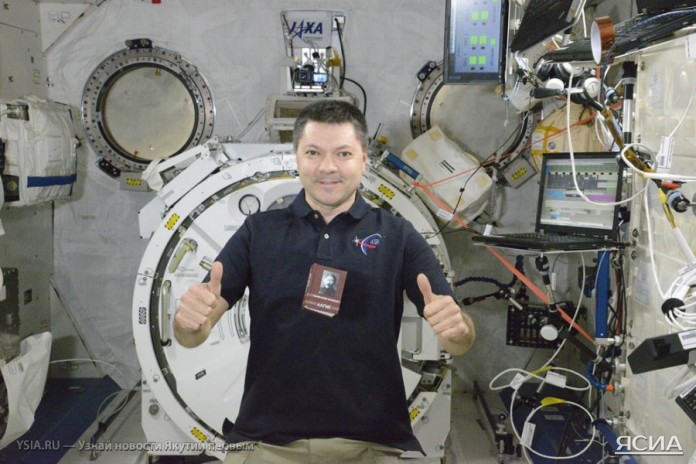 Летчик-космонавт Роскосмоса Олег Кононенко уже известен тем, что в 2011 году сыграл на хомусе на борту космического корабля. На этот раз благодаря Олегу Кононенко впервые мир услышит как из космоса, на борту космического корабля «Союз ТМА-17М» были зачитаны известные произведения основоположника якутской литературы Алексея Кулаковского. В скором времени космонавт представит полную версию видеозаписи чтения одного из стихотворений.Идея, которую по праву можно назвать «космической», символично воплотилась в Год литературы в России благодаря ОАО «Медиа-холдинг Якутия» и ОАО «РИИХ Сахамедиа». Инициатором проекта выступил первый заместитель генерального директора ОАО «Сахамедиа» Афанасий Ноев. Проект был поддержан и внучкой писателя, кандидатом филологических наук, директором Института А.Е. Кулаковского СВФУ Людмилой Кулаковской, оказавшей необходимую помощь в составлении сборника произведений Алексея Кулаковского, а также заместителем генерального директора компании «РИСКСАТ» Ольгой Мороз, которая на протяжении всего времени содействовала реализации проекта.Так как требования к космическому грузу были строгими, «Медиа-холдинг Якутия» и «Сахамедиа» выпустили сборник произведений великого якутского писателя-философа Алексея Кулаковского в специальном формате. На 300 страницах небольшой книги уместились четыре известных произведения писателя: «Байанай Алгыһа» («Заклинание Байаная»), «Ойуун түүлэ» («Сон шамана»), «Хомус» и «Саха интеллигенциятыгар сурук» («Письмо якутской интеллигенции»).Открытие мемориала А.Е. Кулаковского-Өксөкүлээх Өлөксөй 
в местности Аһыкай Онхойского наслега Верхневилюйского улуса 3 октября 2015 года в местности Аһыкай Онхойского наслега состоялось значимое духовное событие не только для наслега, улуса, но и для всей республики – открытие мемориала А.Е. Кулаковского-Өксөкүлээх Өлөксөй.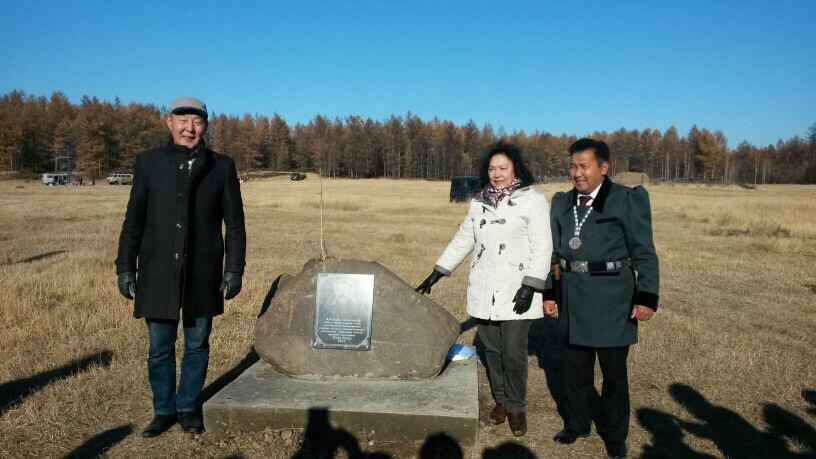 Институт А.Е. Кулаковского СВФУ провел изыскательские работы  в архивах и библиотеках по установлению пребывания мыслителя в Верхневилюйском улусе. Народным мастером А.С. Таркаевым были изготовлены две копии 110-летних сэргэ, поставленные великим мыслителем и сэргэ от его благодарных потомков. Усилиями населения наслега, его главы Г.Е. Отова была разыскана и доставлена в Аһыкай огромная глыба камня, на которой написали о событии 1905 года. Проведены работы по укреплению сохраненного сэргэ. Также бережно на особом постаменте уложили упавшие сэргэ.Отрадно, что в работе над комплексом, в мероприятиях по открытию комплекса самое деятельное участие приняло население наслега, учителя и школьники. Как сказал глава Онхойского наслега Герман Егорович Отов – это только начало работ по увековечению памяти великого сына якутского народа А.Е. Кулаковского в Верхневилюйском улусе. В будущем наслег и улус планируют расширять комплекс и углублять его содержание.Результативность научно-исследовательской деятельности студентов и школьниковАктивно привлекаются к исследовательской деятельности студенты и школьники, многие из которых с младших классов изучают жизнь и творчество А.Е. Кулаковского. Надо отметить, что качество работ с каждым годом улучшается. В этом году в материалы двух конференций вошли лучшие работы студентов и школьников, в общей сумме 18 статей. В 2015 году продолжила работу секция «Наследие А.Е. Кулаковского» в рамках научной конференции – конкурсе молодых исследователей «Инникигэ хардыы» имени академика Владимира Петровича Ларионова. В республиканском этапе в январе приняли участие 14 финалистов. В отчетном году при согласовании с оргкомитетом НПК «Шаг в будущее» впервые проведен отборочный конкурс на республиканский этап конференции «Шаг в будущее»-2016. Всего поступило 79 работ, охвативших различные стороны творческой деятельности А.Е. Кулаковского. Из них направлены на республиканский этап 34 доклада.Пояснение к отчету 2015 годаНе реализованные мероприятия в связи с отсутствием финансирования: – Подготовка и издание фотоальбома о жизни и творчестве Реаса Алексеевича Кулаковского;– Исследовательские работы по этнографическим трудам Алексея Елисеевича Кулаковского;– Проведение международной конференции, посвященной этнографическим трудам Алексея Елисеевича Кулаковского; – Разработка и создание персонального сайта А.Е. Кулаковского.Финансирование НИРИтого средств (руб.)Доля средств в %Общая сумма на НИР и организацию НИР, из них:1 350 948100Республиканские средства (Издание напрямую ОАО «Медиа-холдинг Якутия»)100 0007,40Муниципальные средства(МР «Вилюйский улус» на счет СВФУ)151 21811,20Собственные средства(Программа развития СВФУ 2014 года)1 099 73081,40Финансирование НИРИтого средств (руб.)Доля средств в %Общая сумма финансирования на НИР и организацию НИР, из них:1 350 948100Укрепление материально-технической базы99 7307,38Договорная работа по составлению библиографического указателя100 0007,40Организация научных и иных мероприятий100 0007,40Издание материалов конференции151 21811,20Издание научных трудов900 00066,62Наименование конкурса, название проекта, руководительИтого средств (руб.)Доля средствГрант РГНФ-2015 Номер проекта: 13-34-01253 а2Название проекта: Русскоязычная литература Якутии первой трети ХХ века (на материале творчества П.Н. Черных-Якутского). Руководитель – Е.С. Руфова Исполнитель – А.П. Ноговицын300 00015 000Академическая мобильность для молодых ученых СВФУ на участие в научных мероприятиях, проводимых за пределами Республики Саха (Якутия)Название проекта – Основные тексты А.Е. Кулаковского как предмет текстологического исследованияРуководитель проекта – А.П. Ноговицын29 00029 000Грант Президента РФ для государственной поддержки молодых российских ученых и по государственной поддержке ведущих научных школ.Название проекта – «Якутская литература в сравнительном литературоведении: проблемы источниковедения, текстологии и литературной критики»Руководитель проекта – П.В. Сивцева-Максимова Предполагаемая сумма финансирования – 1 800 000 руб.Исполнители – Л.Р. Кулаковская, А.П. НоговицынНа рассмотренииАкадемическая мобильность НОФМУ РС (Я)Название проекта – «Поэма А.Е. Кулаковского «Сон шамана»: текстология, проблемы издания» Руководитель проекта – А.П. НоговицынПредполагаемая сумма: 44 000Не поддержанаКонкурс социально ориентированных некоммерческих организаций в 2015 году на право получения субсидий из бюджета РС(Я), проводимый Департаментом РС(Я) по развитию гражданских инициативНазвание проекта – «Содействие охране объекта культурного наследия федерального значения «Шишкинская шаманка»Руководитель проекта – Р.Р. НоговицынНе рассмотрена из-за отсутствия документов общественной организацииПоказатель2015 годСборники научных трудов, всего, в том числе:2- международных и всероссийских конференций2Научно-популярные книги, всего, в том числе изданные:2– зарубежными издательствами– российскими издательствами2Научные статьи сотрудников, всего, в том числе опубликованные в изданиях:17– зарубежных1– российских16Публикации в изданиях, включенных в Российский индекс научного цитирования (РИНЦ)7Публикации в изданиях, индексируемых в базе данных Web of Science-Публикации в изданиях, индексируемых в базе данных Scopus-№АвторыНаименование статьиНаименование журналаНомер журналаСтраницыБаза данных (РИНЦ/Scopus/Web of Science)1Л.Р. Кулаковская А.Е. Кулаковский и П.А. Ойунский: отношения «старой» и «новой» интеллигенциив историко-культурном контекстеСеверо-Восточный гуманитарный вестник2015, № 2 (11)7-15РИНЦ2А.П. Ноговицын История изданий поэтических произведений А.Е. Кулаковского: проблемы текстологии и редактированияНовая наука: теоретический и практический взгляд: Международное научное периодическое издание по итогам Международной научно-практической конференции (14 декабря 2015 г., г. Стерлитамак). /в 2 ч.Ч.2 - Стерлитамак: РИЦ АМИ2015169-172РИНЦ3Дзюнъити Судзуки Опыт перевода поэмы А.Е. Кулаковского «Сновидение шамана» (1910) на японский языкЖурнал Culture&Language2015, №8353-110Л.Р. Кулаковская, Р.Р. Ноговицын, А.П. Ноговицын, участие в подготовке статьи№АвторыНаименование статьиНаименование сборника конференцийМесто издания, наименование издательстваСтраницыБаза данных (РИНЦ/Scopus/Web of Science)1Л.Р. КулаковскаяРеас Алексеевич Кулаковский: исследователь-ские аспекты биографии и формирования литературнойрепутацииПроблемы национальной литературы: художественныепоиски второй половины XX в. и современность: материалы Всероссийской научной конференции, посвященной100-летию со дня рождения писателя, учителя, фольклориста Р.А. Кулаковского (г. Якутск, 18–19 июня 2014 г.)Новосибирск, 2015, Сибирская издательская фирма «Наука» Академиздатцентра «Наука»14-762П.В. Сивцева-МаксимоваХудожественные поиски якутской литературы 1960–1990-х годов: повести Р.А. КулаковскогоПроблемы национальной литературы: художественныепоиски второй половины XX в. и современность: материалы Всероссийской научной конференции, посвященной100-летию со дня рождения писателя, учителя, фольклориста Р.А. Кулаковского (г. Якутск, 18–19 июня 2014 г.)Новосибирск, 2015, Сибирская издательская фирма «Наука» Академиздатцентра «Наука»76-833С.Д. ДарбасоваР.А. Кулаковскай айымньыларын кылаас таhынанааҕыыга туhаныы уопутуттанПроблемы национальной литературы: художественныепоиски второй половины XX в. и современность: материалы Всероссийской научной конференции, посвященной100-летию со дня рождения писателя, учителя, фольклориста Р.А. Кулаковского (г. Якутск, 18–19 июня 2014 г.)Новосибирск, 2015, Сибирская издательская фирма «Наука» Академиздатцентра «Наука»231-2414Нь.И. БережневаҮhүйээңңэ олоҕурар сэhэн поэтиката (Р.А. Кулаковскай «Ньаат атаҕын санатар» айымньытынан)Проблемы национальной литературы: художественныепоиски второй половины XX в. и современность: материалы Всероссийской научной конференции, посвященной100-летию со дня рождения писателя, учителя, фольклориста Р.А. Кулаковского (г. Якутск, 18–19 июня 2014 г.)Новосибирск, 2015, Сибирская издательская фирма «Наука» Академиздатцентра «Наука»252-2575Л.Р. Кулаковская Вилюйский период жизни А.Е. КулаковскогоИсторико-культурное пространство Якутии в первой трети XX века: Материалы Всероссийской научной конференции, посвященной 100-летию прибытия в г. Вилюйск основоположника якутской художественной литературы, ученого и мыслителя А.Е. Кулаковского (г. Вилюйск, 26-27 марта 2013 г.)Якутск, 2015, Издательский дом СВФУ9-336С.Д. ДарбасоваИтоги Международной научно-практической конференции «Творческая личность в историко-культурном пространстве», посвященной 100-летию послания А.Е. Кулаковского «Якутской интеллигенции»Историко-культурное пространство Якутии в первой трети XX века: Материалы Всероссийской научной конференции, посвященной 100-летию прибытия в г. Вилюйск основоположника якутской художественной литературы, ученого и мыслителя А.Е. Кулаковского (г. Вилюйск, 26-27 марта 2013 г.)Якутск, 2015, Издательский дом СВФУ53-747А.П. НоговицынСравнительный анализ вариантов письма «Якутской интеллигенции» А.Е. КулаковскогоИсторико-культурное пространство Якутии в первой трети XX века: Материалы Всероссийской научной конференции, посвященной 100-летию прибытия в г. Вилюйск основоположника якутской художественной литературы, ученого и мыслителя А.Е. Кулаковского (г. Вилюйск, 26-27 марта 2013 г.)Якутск, 2015, Издательский дом СВФУ113-1198Р.Р. НоговицынЕще раз о факторах становления выдающейся личности (на примере жизни А.Е. Кулаковского)Историко-культурное пространство Якутии в первой трети XX века: Материалы Всероссийской научной конференции, посвященной 100-летию прибытия в г. Вилюйск основоположника якутской художественной литературы, ученого и мыслителя А.Е. Кулаковского (г. Вилюйск, 26-27 марта 2013 г.)Якутск, 2015, Издательский дом СВФУ129-1349Л.Р. Кулаковская Переводческая деятельность А.Е. КулаковскогоЕдинство многообразия. Литература Якутии в контексте диалога культур. Сборник научных статей по материалам Всероссийской научной конференции (г. Якутск, 16-17 июня 2015 г.). Якутск, 2015, ИГИиПМНС СО РАН217-228РИНЦ10С.Д. ДарбасоваНовое внаправлениях исследований художественного наследия А.Е. Кулаковского (на материале научных статей последнего времени)Единство многообразия. Литература Якутии в контексте диалога культур. Сборник научных статей по материалам Всероссийской научной конференции (г. Якутск, 16-17 июня 2015 г.).Якутск, 2015, ИГИиПМНС СО РАН55-60РИНЦ11С.Д. ДарбасоваР.А. Кулаковскай айымньыларын кылаас таhынан ааҕыыга туhаныы уопутуттанЕдинство многообразия. Литература Якутии в контексте диалога культур. Сборник научных статей по материалам Всероссийской научной конференции (г. Якутск, 16-17 июня 2015 г.).Якутск, 2015, ИГИиПМНС СО РАН180-188РИНЦ12А.П. НоговицынИзбранное А.Е. Кулаковского 1946 и 1957 годов изданий: анализ предисловийЕдинство многообразия. Литература Якутии в контексте диалога культур. Сборник научных статей по материалам Всероссийской научной конференции (г. Якутск, 16-17 июня 2015 г.).Якутск, 2015, ИГИиПМНС СО РАН60-67РИНЦ13А.П. НоговицынОсновные тексты А.Е. Кулаковского как предмет текстологического исследованияМатериалы Международного молодежного научного форума «Ломоносов-2015»Москва, 2015, МГУЭлектронный14Л.Р. Кулаковская Духовные скрепы сказителя и собирателя фольклора: к специфике записи Р.А. Кулаковским олонхо И.М. ДавыдоваЭпосы народов мира: проблемы и перспективы сравнительного изучения: сборник тезисов по материалам Международной научной конференции (Якутск, 18-19 июня 2015 г.) / [редкол.: В.Н. Иванов (отв. ред.) и др.]Якутск, 2015, Издательский дом СВФУ43-44РИНЦНаучное учреждение, ВУЗМероприятиеУниверситет Саппоро (Япония)Перевод произведений А.Е. Кулаковского на японский языкБакинский славянский университет (Азербайджан)Исследование художественного и научного наследия А.Е. КулаковскогоИнститут мировой литературы имени А.М. Горького (г. Москва)Подготовка коллективной монографииИнститут этнологии и антропологии имени Н.Н. Миклухо-Маклая Российской Академии наук (г. Москва)Исследование этнографических трудов А.Е. КулаковскогоМосковский государственный университет имени М.В. ЛомоносоваИсследование этнографических трудов А.Е. КулаковскогоИнститут гуманитарных исследований и проблем малочисленных народов Севера СО РАНИсследование художественного и научного наследия А.Е. КулаковскогоВиды работыВыполненов %Завершение в 2016 г.Расшифровка архивных материалов100Подготовка авторской рукописи90МайАтрибутирование рукописи60МайТекстологическое исследование авторской рукописи60ИюньУстановление авторства60ИюньКомментирование работ80ИюньПеревод комментариев, статей на якутский язык-ИюльВнешнее рецензирование-АвгустВнешнее редактирование-АвгустНаименование мероприятияДатаСекция «Наследие А.Е. Кулаковского» в рамках XIХ Республиканской научной конференции – конкурсе молодых исследователей «Шаг в будущее» имени академика Владимира Петровича Ларионова9-11 января 2015 годаЕжегодная исследовательская конференция среди обучающихся общеобразовательных учреждений РС(Я) «Наследие А.Е. Кулаковского» (отборочный конкурс на республиканский этап конференции «Шаг в будущее»-2016)20 декабря 2015 годаНаименование мероприятияДатаСовместно сВсероссийская научная конференция «Единство многообразия. Литература Якутии в контексте диалога культур», проведенная в рамках республиканских мероприятий посвященных Году литературы (2015)16-17 июня 2015 годаИнститут гуманитарных исследований и проблем малочисленных народов Севера СО РАНПеревод поэмы основоположника якутской литературы А.Е. Кулаковского «Сон шамана» реализован в рамках Года литературы в РоссииИздана в октябре 2015 года в японском журнале Culture & Language Университет Саппоро (Япония)МероприятиеДатаСовместно сЗапуск специального издания трудов Алексея Елисеевича Кулаковского «Байанай Алгыһа» («Заклинание Байаная»), «Ойуун түүлэ» («Сон шамана»), «Хомус» и «Саха интеллигенциятыгар» сурук (Письмо «Якутской интеллигенции») в космосЛетчик-космонавт Олег Кононенко23 июля 2015 года вылет с космодрома Байконур, 11 декабря 2015 года посадка в казахстанской степи ОАО «РИИХ Сахамедиа» и ОАО «Медиа-холдинг Якутия», Государственная корпорация по космической деятельности «Роскосмос»Торжественное возложение цветов к памятнику А.Е. Кулаковского, приуроченное к Году литературы в России (2015)16 марта 2015 годаОткрытие мемориала Өксөкүлээх Өлөксөй в местности Аһыкай Онхойского наслега Верхневилюйского улуса3 октября 2015 годаМуниципальный район «Верхневилюйский улус»Показатель2015 годНаучные публикации студентов в сборниках материалов всероссийских конференций12Научные публикации школьников в сборниках материалов всероссийских конференций6Доклады школьников на научных конференциях, семинарах и т.п. всех уровней, всего, из них:93– секция «Наследие А.Е. Кулаковского» в рамках XIХ Республиканской научной конференции «Шаг в будущее» 14– отборочный конкурс на республиканский этап конференции «Шаг в будущее»-201679